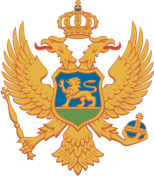 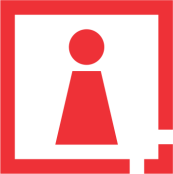 C R N A   G O R AAGENCIJA ZA ZAŠTITU LIČNIH PODATAKAI SLOBODAN PRISTUP INFORMACIJAMA Br. 06-29-4482-2/24 Podgorica, 4.4.2024.STAV SAVJETA AGENCIJE U VEZI SA USPOSTAVLJANJEMVIDEO NADZORA U STAMBENIM ZGRADAMAUspostavljanje video nadzora u stambenim zgradama regulisano je odredbama Zakona o zaštiti podataka o ličnosti (“Sl. list CG”, br. 79/08, 70/09, 44/12 i 022/17), u daljem tekstu:ZZPL.	Članom 38 ZZPL-a propisano je da se u stambenim zgradama može vršiti video nadzor ulaza i izlaza u zgradu, kao i zajedničkih prostorija. Za uvođenje video nadzora u stambenoj zgradi potrebna je saglasnost skupštine etažnih vlasnika, u pisanoj formi. Istim članom u stavu 3 predviđa se da je saglasnost data ako se za nju izjasne članovi skupštine etažnih vlasnika stambene zgrade, lamele ili ulaza kojima pripada više od 70% vlasništva kao i da se ne može vršiti video nadzor ulaza u stanove. Uvođenje video nadzora vrši se u svrhu zaštite lica i imovine (vandalizam na zajedničkoj imovini, krađa i sl..).	Kamere za video nadzor mogu biti instalirane na ulazu i izlazu iz stambene zgrade, zajedničkim prostorijama (npr. prostor za bicikla, glavni hol, podrumi, garaže, prostor sa poštanskim sandučićima i druge prostorije namijenjene zajedničkoj upotrebi), bez obzira na sprat na kojem se nalaze ali ne smiju pokrivati ulaze u same stanove radi zaštite privatnosti stanara.  Zakonom je dalje predviđeno da pojedinac treba da bude adekvatno obaviješten kada ulazi u prostorije koje su pod video nadzorom, što podrazumijeva obavezu isticanja javnog obavještenja da se vrši video nadzor. Obavještenje mora biti istaknuto na vidnom mjestu na način koji omogućava licima da se sa vršenjem video nadzora upoznaju prije početka vršenja video nadzora, a najkasnije u trenutku kad počinje vršenje video nadzora, shodno članu 39 stav 2 ovog Zakona i isto sadrži podatke da je nadzor u toku, ko vrši nadzor i broj telefona na koji se mogu dobiti informacije u vezi sa video nadzorom. Sistem video nadzora mora biti zaštićen od pristupa neovlašćenim licima. 	Prilikom uspostavljanja sistema video nadzora u stambenim zgradama, mora se voditi računa o sljedećem:Zabranjen je pristup snimcima sistema video nadzora preko interne kablovske televizije, javne kablovske televizije, interneta ili drugih sredstava za elektronske komunikacije kojima se takvi snimci mogu prenijeti, bilo u trenutku njihovog nastanka ili nakon toga.Zabranjen je video nadzor u liftovima. Video nadzor se ne može instalirati na pojedinim spratovima stambene zgrade, lamele ili ulaza koji će pokrivati stepenište, hodnik ili pristup liftu. Video nadzor ne može biti instaliran na međuspratovima i stepeništu.Zabranjeno je pojedinačno instaliranje sistema video nadzora od strane vlasnika ili korisnika stanova u ulazima stambenih zgrada kao i na spoljnjem dijelu vrata ili drugim djelovima spoljašnjosti stambenih jedinica.Rukovalac zbirkom ličnih podataka –Video nadzor u stambeoj zgradi, lameli ili ulazu može biti isključivo Skupština etažnih vlasnika.Odgovorno lice za čuvanje i pristup snimcima zabilježenim video nadzorom je Upravnik stambene zgrade, lamele ili ulaza.  Nadzor nad primjenom ZZPL-a, u odnosu na zakonitost uspostavljanja video nadzora u stambenim zgradama, vrši se od strane ovlašćenih lica Agencije.Video nadzor koji nije sastavni dio sistema video nadzora uspostavljenog od strane skupštine etažnih vlasnika, odnosno pojedinačni video nadzor instaliran na ulazima u zgradu, ulazima u stanove ili drugim spoljnjim površinama stambenih jedinica , nije predmet nadzora ove Agencije već se u vezi sa istim pokreće postupak pred nadležnim sudom po privatnoj tužbi.Na osnovu izloženog proističe da je za uvođenje video nadzora u stambenim zgradama na mjestima gdje je to Zakonom predviđeno potrebna saglasnost članova skupštine etažnih vlasnika kojima pripada više od 70% vlasništva (od ukupne kvadrature stambenih jedinica u zgradi,ulazu ili lameli). Saglasnost Agencije za zaštitu ličnih podataka i slobodan pristup informacijama za uspostavljanje video nadzora u stambenim zgradama nije potrebna.SAVJET AGENCIJEPredsjednik, mr Željko Rutović